NAME ____________________________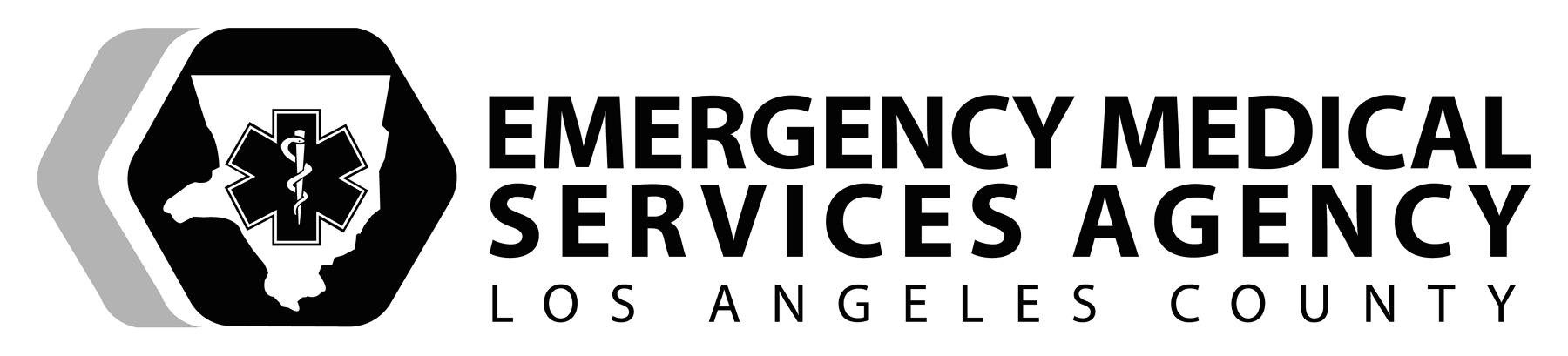 DATE _____/_____/_____SKILL PERFORMANCE EVALUATIONPATIENT ASSESSMENT BLOOD PRESSURECritical Actions are in BOLD and CAPITALIZED and are required for passing this skillLOS ANGELES COUNTY (DHS) POLICY REFERENCESMCG 1380, Vital SignsPERFORMANCE OBJECTIVESDemonstrate proficiency in obtaining an accurate auscultated and palpated blood pressure reading. (+/- 4mmHg)EQUIPMENTLive model, large/medium/pediatric sphygmomanometer, stethoscope/dual teaching stethoscope, non-invasive blood pressure device, goggles, mask, gown, gloves.SCENARIO: EXAMINER(S):EXAMINER(S):Attempt:    1st    2nd   3rd (final)PREPARATION AND SCENE SIZE UPPREPARATION AND SCENE SIZE UPPREPARATION AND SCENE SIZE UPPREPARATION AND SCENE SIZE UPPREPARATION AND SCENE SIZE UPPREPARATION AND SCENE SIZE UPPREPARATION AND SCENE SIZE UPSkill ComponentSkill ComponentYesNoNoNoCommentsEstablishes standard precautionsEstablishes standard precautionsPerforms scene size-upPerforms scene size-upPATIENT PREPARATIONPATIENT PREPARATIONPATIENT PREPARATIONPATIENT PREPARATIONPATIENT PREPARATIONPATIENT PREPARATIONPATIENT PREPARATIONSkill ComponentSkill ComponentYesNoNoNoCommentsPREPAREPATIENTSelects and exposes appropriate blood pressure sitePREPAREPATIENTProperly positions patient and upper extremity at heart levelUPPER EXTREMITY AUSCULTATED BLOOD PRESSUREUPPER EXTREMITY AUSCULTATED BLOOD PRESSUREUPPER EXTREMITY AUSCULTATED BLOOD PRESSUREUPPER EXTREMITY AUSCULTATED BLOOD PRESSUREUPPER EXTREMITY AUSCULTATED BLOOD PRESSUREUPPER EXTREMITY AUSCULTATED BLOOD PRESSUREUPPER EXTREMITY AUSCULTATED BLOOD PRESSURESkill ComponentSkill ComponentYesNoNoNoCommentsPERFORM AUSCULTATED BLOOD PRESSUREProperly places an appropriately sized cuff snuggly around the armPERFORM AUSCULTATED BLOOD PRESSURE Identifies brachial artery by palpation and places stethoscope diaphragm at this sitePERFORM AUSCULTATED BLOOD PRESSUREInflates the cuff while listening for pulse sounds until the sound disappearsPERFORM AUSCULTATED BLOOD PRESSUREInflates the cuff an additional 20-30mmHg above the level where the pulse sound stoppedPERFORM AUSCULTATED BLOOD PRESSUREDeflates the cuff 2-4 mmHg/second and notes where the last pulse sound is heard (+/- 4mmHg)UPPER EXTREMITY PALPATED BLOOD PRESSUREUPPER EXTREMITY PALPATED BLOOD PRESSUREUPPER EXTREMITY PALPATED BLOOD PRESSUREUPPER EXTREMITY PALPATED BLOOD PRESSUREUPPER EXTREMITY PALPATED BLOOD PRESSUREUPPER EXTREMITY PALPATED BLOOD PRESSUREUPPER EXTREMITY PALPATED BLOOD PRESSURESkill ComponentSkill ComponentYesNoNoNoCommentsPERFORM PALPATED BLOOD PRESSUREProperly places an appropriately sized cuff snuggly around the arm over the brachial arteryPERFORM PALPATED BLOOD PRESSURELocates and palpates pulse at the radial arteryPERFORM PALPATED BLOOD PRESSUREInflate the cuff while palpating the radial pulse  PERFORM PALPATED BLOOD PRESSUREInflates the cuff and additional 20-30mmHg above the level where the pulse stoppedPERFORM PALPATED BLOOD PRESSUREDeflates the cuff 2-4 mmHg/second and notes where the first pulse is felt (+/- 4mmHg)NON-INVASIVE BLOOD PRESSURE MONITOR (NIBP)NON-INVASIVE BLOOD PRESSURE MONITOR (NIBP)NON-INVASIVE BLOOD PRESSURE MONITOR (NIBP)NON-INVASIVE BLOOD PRESSURE MONITOR (NIBP)NON-INVASIVE BLOOD PRESSURE MONITOR (NIBP)NON-INVASIVE BLOOD PRESSURE MONITOR (NIBP)NON-INVASIVE BLOOD PRESSURE MONITOR (NIBP)Skill ComponentSkill ComponentYesYesNoCommentsCommentsPERFORMNON-INVASIVE BLOOD PRESSUREProperly places an appropriately sized cuff snuggly around the arm PERFORMNON-INVASIVE BLOOD PRESSUREObtains reading from the device consistent with auscultated blood pressure